Reading Den Challenge!This year our World Book Day theme is; ‘cosy up with a good book!’ To end the day, we challenge you to build your own cosy den to read in with your family. This can be made from blankets, duvets, sheets, chairs and lots of other things around your home. You can decorate your den however you like, but make sure it’s a comfy and cosy place filled with your favourite books. When you have finished den construction don’t forget to send a picture to your teacher via Class Dojo.Some ideas;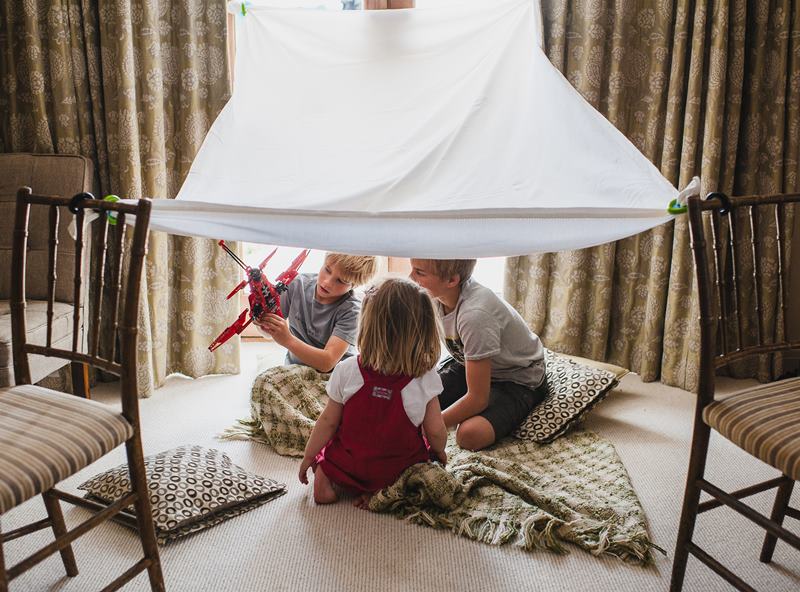 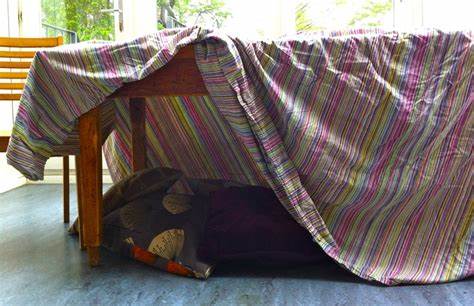 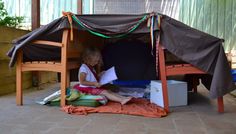 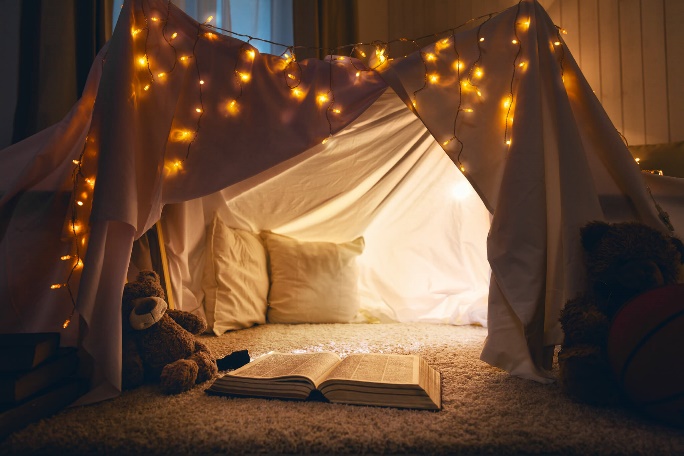 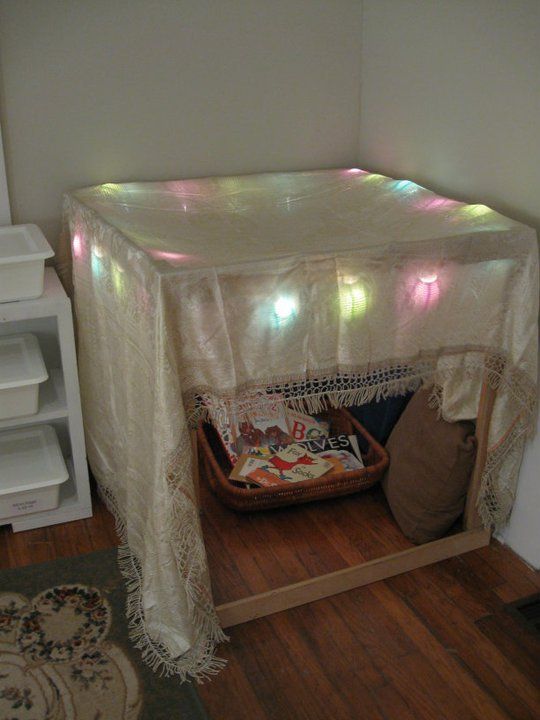 